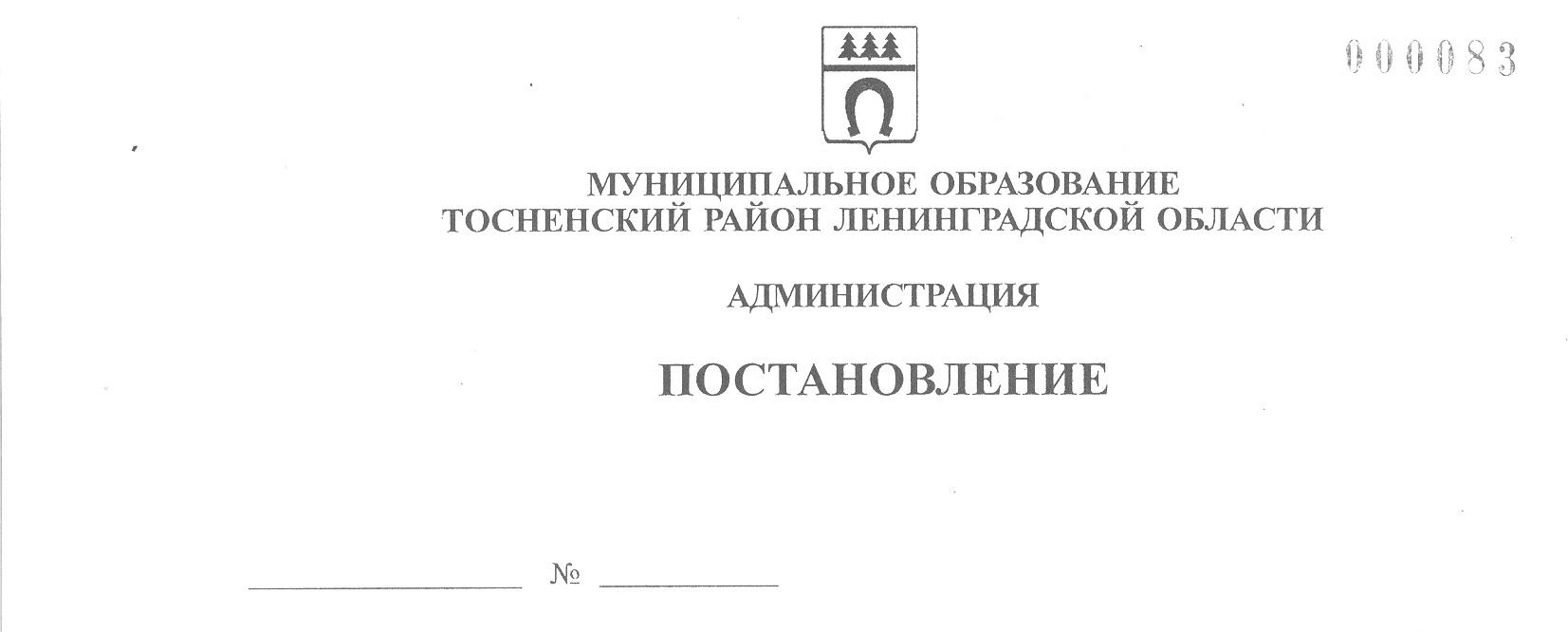 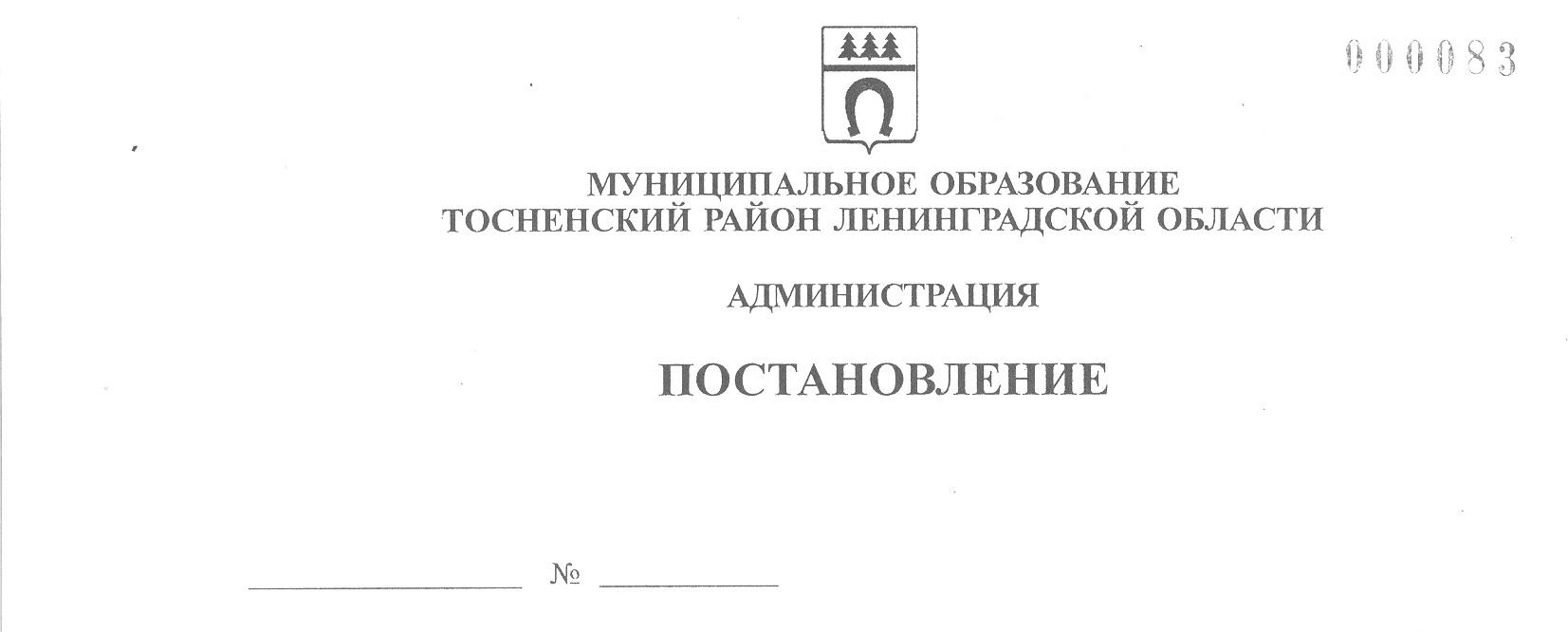 11.01.2023                      45-паО проведении конкурсного отбора получателей субсидийиз бюджета муниципального образования Тосненскийрайон Ленинградской области в целях возмещениязатрат в связи с оказанием услуг, выполнением работсредствами массовой информации администрациимуниципального образования Тосненский районЛенинградской областиВ соответствии с решением совета депутатов муниципального образования Тосненский район Ленинградской области от 21.12.2022 № 197 «О бюджете муниципального образования Тосненский район Ленинградской области на 2023 год и на плановый период 2024 и 2025 годов», постановлением администрации муниципального образования Тосненский район Ленинградской области от 30.12.2021 № 3213-па «Об утверждении порядков предоставления субсидий юридическим лицам и индивидуальным предпринимателям в целях возмещения затрат в связи с оказанием услуг, выполнением работ средствами массовой информации администрации  муниципального образования Тосненский район Ленинградской области», с учетом изменений, внесенных постановлением администрации муниципального образования Тосненский район Ленинградской области от 02.06.2022 № 1966-па, администрация муниципального образования Тосненский район Ленинградской области ПОСТАНОВЛЯЕТ:Назначить заседание конкурсной комиссии для рассмотрения поступивших заявок участников конкурсного отбора получателей субсидий из бюджета муниципального образования Тосненский район Ленинградской области в целях возмещения затрат в связи с оказанием услуг, выполнением работ средствами массовой информации в сфере телерадиоосвещения деятельности администрации муниципального образования Тосненский район Ленинградской области на 16 февраля 2023 года в 14.00 часов в помещении кабинета № 54 администрации муниципального образования Тосненский район Ленинградской области, расположенной по адресу: Ленинградская область, г. Тосно, пр. Ленина, д. 32.Назначить заседание конкурсной комиссии для рассмотрения поступивших заявок участников конкурсного отбора получателей субсидий из бюджета муниципального образования Тосненский район Ленинградской области в целях возмещения затрат в связи с оказанием услуг, выполнением работ средствами массовой информации в связи с освещением периодическими печатными изданиями деятельности администрации муниципального образования Тосненский район Ленинградской области 16 февраля 2022 года в 14.30 часов в помещении кабинета № 54 администрации муниципального образования Тосненский район Ленинградской области, расположенной по адресу: Ленинградская область, г. Тосно, пр. Ленина, д. 32.В случае поступления более одной заявки участников конкурсного отбора получателей субсидии назначить проведение конкурсного отбора по определению получателя субсидии из бюджета муниципального образования Тосненский район Ленинградской области в целях возмещения затрат в связи с оказанием услуг, выполнением работ средствами массовой информации в связи с оказанием услуг, выполнением работ средствами массовой информации в сфере телерадиоосвещения деятельности администрации муниципального образования Тосненский район Ленинградской области 20 февраля 2023 года в 10.00 часов в помещении кабинета № 54 администрации муниципального образования Тосненский район Ленинградской области, расположенной по адресу: Ленинградская область, г. Тосно, пр. Ленина, д. 32.В случае поступления более одной заявки участников конкурсного отбора получателей субсидии назначить проведение конкурсного отбора по определению получателя субсидий из бюджета муниципального образования Тосненский район Ленинградской области в целях возмещения затрат в связи с оказанием услуг, выполнением работ средствами массовой информации в связи с освещением периодическими печатными изданиями деятельности администрации муниципального образования Тосненский район Ленинградской области 20 февраля 2022 года в 10.30 часов в помещении кабинета № 54 администрации муниципального образования Тосненский район Ленинградской области, расположенной по адресу: Ленинградская область, г. Тосно, пр. Ленина, д. 32.Пресс-службе комитета по организационной работе, местному самоуправлению, межнациональным и межконфессиональным отношениям администрации муниципального образования Тосненский район Ленинградской области:5.1. Организовать прием заявок на участие в конкурсных отборах получателей субсидий из бюджета муниципального образования Тосненский район Ленинградской области в целях возмещения затрат в связи с оказанием услуг, выполнением работ средствами массовой информации в сфере телерадиоосвещения и в связи с освещением периодическими печатными изданиями деятельности администрации муниципального образования Тосненский район Ленинградской области (далее – конкурсный отбор) с 13 января по 13 февраля 2023 года включительно с 9.00 до 13.00 и с 14.00 до 17.00 ежедневно кроме субботы и воскресенья по адресу: Ленинградская область, г. Тосно, пр. Ленина, д. 32, кабинет 58.5.2. Организовать проведение заседания конкурсной комиссии по проведению конкурсного отбора получателей субсидий из бюджета муниципального образования Тосненский район Ленинградской области в целях возмещения затрат в связи с оказанием услуг, выполнением работ средствами массовой информации администрации муниципального образования Тосненский район Ленинградской области.5.3. Обеспечить размещение на официальном сайте администрации муниципального образования Тосненский район Ленинградской области в информационно-телекоммуникационной сети Интернет объявлений о проведении конкурсных отборов, указанных в пунктах 1 и 2 настоящего постановления, в установленном порядке в срок не позднее 12 января 2023 года.5.4. Обеспечить обнародование настоящего постановления в порядке, установленном Уставом муниципального образования Тосненский муниципальный район Ленинградской области.6. Контроль за исполнением постановления возложить на заместителя главы администрации муниципального образования Тосненский район Ленинградской области Романцова А.А.7. Настоящее постановление вступает в силу со дня его принятия.Глава администрации 						         А.Г. КлементьевЗабабурина Екатерина Вадимовна, 8(81361)223484 га